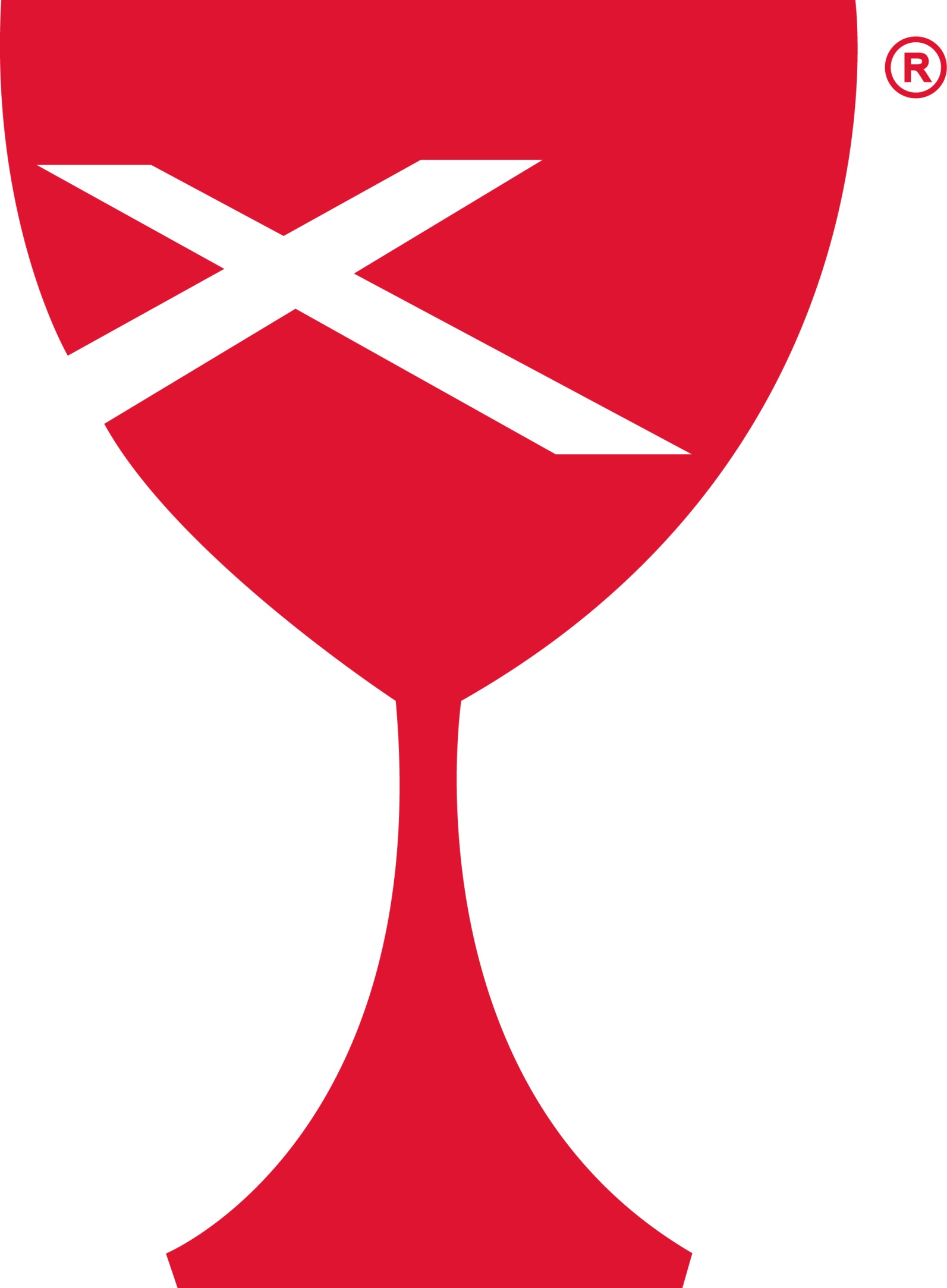 _________________________________________________________________________________________SERVING SCHEDULEFrom the pastor’s desk…I will pour out my spirit upon everyone; your sons and your daughters will prophesy, your old will dream dreams, and your young will see visions. Joel 2:28Imagine you are driving down the road and the sun is shining, the music is playing, and everyone is singing along and we can clearly see where we’re going. Then we turn a corner and come upon some fog, we can’t really see the road, the music gets turned down and we stop our singing, the driving becomes more intense, but we turn another corner and the fog is clearing, the path folds out in front of us again, we turn the music back on and everyone is relieved and singing with joy.The journey we take as a church together is like that. At times things are great, we know where we are going, there is music, joy and laughter in the air. But at other times it seems like we cannot see the path before us, we are afraid we are going to veer off the road, we turn quiet and everything becomes more labored. But then as soon as we can see again where we are going… when we can see the path before us, then light and life returns again. We have been on an intentional journey to clear the fog off our path and get a clear vision of where it is God is leading us. For that you have come together, talked around tables, filled out questionnaires, created a covenant to live by, dreamed dreams and now the Steering Committee has formed a vision of your dreams. The next step of our journey together is coming into focus. To share the vision of your dreams we are gathering for a breakfast, hosted by the Steering Committee on July 8 at 8:30 am. We need you to join us to learn what our dreams look like and to help bring the path even more into focus, so that soon we will be driving by bright sunlight again, with the music turned up and all of us singing! Blessings,JacquelinePrayer RequestsCasey Health Care			Heartland				Active Military Patty Hickox			Vera Ingle		  		Brandon BlairRuth Fitch				Simple Blessings			Daniel Daugherty	Robbie Morey			Laura Snider			Mitchell Markwell					Janet CooperJuly Birthdays & Anniversaries		1   Kolbie Patchett			12  Ruthie Wimbley		1   Lara Athey				12  John Ramsey 		1   Nate & LeeAnn Gilbert		17  Larry Patchett		2   Bill Brewer	 			19  Dinah Wimbley		7   Sharon Roberts			28  Tony Butcher		8   Jon Hayes				28  Chase Whitton		11 Makenna Graham			29  Moe & Ruthie WimbleyThank You Notes:Thank you so much for the mini-quilt you recently gave my wife, Jennifer, who is a resident of Casey Health Care. It is beautiful and very thoughtful of you.God’s Blessing on all of you,Bob PendleyThank you so much for the card and gift for my graduation! Thank you for always supporting me and strengthening my faith through my journey of school to where I’m at today. I will be applying to Physical Therapy schools this fall and hopefully start in a program next summer of fall on my Doctor of Physical Therapy degree.Seth BlandSummer Food ProgramA great big “Thank you” to all who helped serve food at the Summer Food Program for the first 2 weeks. You have made the kids who were here feel comfortable and excited to come back.Cross WallOur cross wall is taking shape! Thank you to all who brought back a cross when they were out of town on Sunday!Summer office hoursDuring the summer the office will not be open on FridaysVBS Vacation Bible School will be on July 21, 9:00 am – 2:00 pm. Find a registration form inside your church bulletin and share it with the kids in your life. If you would like to help contact Patty Clapp at 217-276-5178. Let’s show the kids they are loved!CalendarJune 26	7:00 pm Steering CommitteeJune 27	7:00 pm Elders (don’t forget your elders study)July 2		12:00-6:00 pm Blood DriveJuly 4		No Summer Food Program – Have a great 4th of July!July 8 	8:30 am Vision BreakfastJuly 10	7:00 pm Steering CommitteeJuly 11	7:00 pm Board meetingJuly 16	6:00 pm Pastoral Care Committee TrainingJuly 21 	9:00 am - 2:00 pm VBSJuly 22-28	Jacqueline at Chi Rho Camp – come help for a dayAugust 5	Pastor Jacqueline’s Installation Service & pot-luck lunchAugust 26	Back-to-School Sunday & Family LunchSept 2	Church at the ParkOct 19-20	Regional Assembly Nov 3		Thrive!July 1st July 8th July 15th July 22nd July 29th ELDERSRuthie Wimbley   Moe WimbleyNina Meeker      Cindy StephenSherri Butcher    Peggy HickoxKen Whitton                Debi SinclairPatty Clapp        Ruthie WimbleyELDERS                   SHUT-INSRuthie & MoeDEACONSSharon Richardson  Connie Roberts    Shellie SimpsonKenny Shobe      Steph Shobe     Devan SmithCheryl Stifal       Jeanne Unzicker   Marcia VidoniJeri Bland            Paula Blair               Bill BrewerLinda Coleman       Cassie Ramsey     Sharon RichardsonPREP. COMM.Sharon & ShellieKenny & StephCheryl & MarciaPaula & BillCassie & SharonDEACONS               SHUT-INSCassie & CherylWORSHIPLEADERPeggy HickoxBill BrewerSherri ButcherRuthie WimbleyShellie SimpsonGREETERRuthie WimbleyEleanor MarkwellBill BrewerDebi S./Linda C.Ed & Marge AllenSOUNDMichael StephenBrad HickoxKen Whitton Michael StephenBrad HickoxCHILDREN'S MESSAGERuthie WimbleyKathy HayesCHALLENGER REFRESHMENTSPeggy HickoxEleanor MarkwellBonnie McCashLarry PatchettCathy SherwoodSERMONPastor JacquelinePastor JacquelinePastor JacquelinePastor JacquelinePastor JacquelineJuly 2018July 2018July 2018July 2018July 2018SunMonTueWedThuFriSat1 2 9:00 am MML12:00-6:00 pmBlood Drive4:30 pm Boy Scouts5:30 pm WW310:00-12:00Summer Meals4Office Closed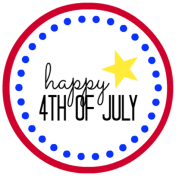 510:00-12:00Summer Meals610:00-12:00Summer Meals78 8:30-10:00Visioning Breakfast12:00-5:00F. H. Reserved99:00 am MML10:00-12:00Summer Meals4:30 pm Boy Scouts5:30 pm WW10 10:00-12:00Summer Meals7:00 pm Steering Committee11 10:00-12:00Summer Meals7:00 pmBoard Meeting12 10:00-12:00Summer Meals5:00 pm Red Hawk13 10:00-12:00Summer Meals14 15 16 9:00 am MML10:00-12:00Summer Meals4:30 pm Free Meal-Challengers5:30 pm WW6:00pm Pastoral Care Training17 10:00-12:00Summer Meals18 10:00-12:00Summer Meals19 10:00-12:00Summer Meals20 10:00-12:00Summer Meals21 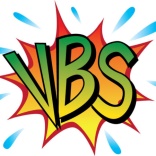 9:00am-Noon22 Pastor Jacqueline will be at camp this week 23 9:00 am MML10:00-12:00Summer Meals4:30 pm Boy Scouts5:30 pm WW24 10:00-12:00Summer Meals25 10:00-12:00Summer Meals7:00 Elders Meeting26 10:00-12:00Summer Meals27 10:00-12:00Summer Meals28 29 6:00pm 5th Sunday Sing at Church of Casey30 9:00 am MML4:30 pm Boy Scouts5:30 pm WW31 